«Роль семьи в воспитании детей дошкольного возраста»  Семья является традиционно главным институтом воспитания. То, что ребенок в детские годы приобретает в семье, он сохраняет в течение всей последующей жизни. Важность семьи как института воспитания обусловлена тем, что в ней ребенок находится в течение значительной части своей жизни, и по длительности своего воздействия на личность ни один из институтов воспитания не может сравниться с семьей. В ней закладываются основы личности ребенка, и к поступлению в школу он уже более чем на половину сформирован как личность. Семья является мощным фактором в формировании личности, развития в ней общечеловеческих и индивидуализированных качеств, ибо в семье ребенок впервые усваивает нормы поведения, отношений и чувств, к себе и другому. 
  Семья обеспечивает первоначальное воспитание, физическую, психологическую и в целом социальную защиту и поддержку детей.
  Родители составляют первую общественную среду ребенка. Именно поэтому первой и основной задачей родителей является создание у ребенка уверенности в том, что его любят и о нем заботятся. Никогда, ни при каких условиях у ребенка не должно возникать сомнений в родительской любви. Глубокий постоянный контакт с ребенком – это универсальное требование к воспитанию. Основа для сохранения контакта – искренняя заинтересованность во всем, что происходит в жизни ребенка.
  Контакт никогда не может возникнуть сам собой, его нужно строить даже с младенцем. Когда говорится о взаимопонимании, эмоциональном контакте между детьми и родителями, имеется в виду некий диалог, взаимодействие ребенка и взрослого друг с другом. Именно тогда, когда ребенок участвует в общей жизни семьи, разделяя все ее цели и планы, исчезает привычное единогласие воспитания, уступая место подлинному диалогу. Наиболее существенная характеристика диалогичного воспитывающего общения заключается в установлении равенства позиций ребенка и взрослого. 
  Следует категорически отказаться от негативных оценок личности ребенка и присущих ему качеств характера. Контроль за негативными родительскими оценками ребенка необходим еще и потому, что весьма часто за родительским осуждением стоит недовольство собственным поведением, раздражительность или усталость, возникшие совсем по другим поводам. 
  Независимость ребенка. Связь между родителями и ребенком относится к наиболее сильным человеческим связям. Если дети, взрослея, все более приобретают желание отдаления этой связи, родители стараются, как можно дольше ее удержать. 
  Решение этой задачи, иными словами, предоставление ребенку той или иной меры самостоятельности регулируется прежде всего возрастом ребенка. Вместе с тем многое зависит и от личности родителей, от стиля их отношения к ребенку. 
  Цель воспитания – содействовать развитию человека, отличающегося своей мудростью, самостоятельностью, художественной производительностью и любовью. Необходимо помнить, что нельзя ребенка сделать человеком, а можно только этому содействовать и не мешать, чтобы он сам в себе выработал человека. 
  Вся тайна семейного воспитания в том и состоит, чтобы дать ребенку возможность самому развертываться, делать все самому. Взрослые не должны забегать и ничего не делать для своего личного удобства и удовольствия, а всегда относиться к ребенку, с первого дня появления его на свет, как к человеку, с полным признанием его личности и неприкосновенности этой личности.    Памятка для родителей, чтобы воспитать ЧеловекаНУЖНО: 
-Принимать ребенка таким, каков он есть, чтобы при любых обстоятельствах он был уверен в неизменности вашей любви к нему. 
-Стремиться понять, о чем он думает, чего хочет, почему ведет себя так, а не иначе. 
-Внушать ребенку, что он все может, если только поверит в себя и будет работать. 
-Понимать, что в любых проступках ребенка следует винить, прежде всего, себя. 
-Не пытаться «лепить» своего ребенка, а жить с ним общей жизнью; видеть в нем личность, а не объект воспитания. 
-Чаще вспоминать, какими были вы в возрасте вашего ребенка.
-Помнить, что воспитывают не ваши слова, а ваш личный пример.НЕЛЬЗЯ: 
-Рассчитывать на то, что ваш ребенок будет самым лучшим и способным. Он не лучше и не хуже, он другой, особенный. 
-Относиться к ребенку как к сбербанку, в который родители выгодно вкладывают свою любовь и заботу, а потом получают ее обратно с процентами. 
-Ждать от ребенка благодарности за то, что вы его родили и выкормили, он вас об этом не просил. 
-Использовать ребенка как средство для достижения пусть самых благородных, но своих, целей. 
-Рассчитывать на то, что ваш ребенок унаследует ваши интересы и взгляды на жизнь (увы, они генетически не закладываются) 
-Относиться к ребенку как к неполноценному человеку, которого родители могут по своему усмотрению лепить. 
-Перекладывать ответственность за воспитание на воспитателей, бабушек и дедушек. 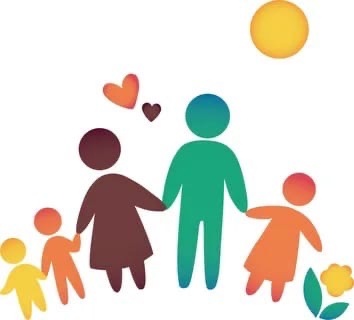 